	  ҠАРАР                                                                             РЕШЕНИЕ25  май 2023 й.                          № 382                            25 мая 2023 г.Об отчете исполнения бюджета сельского поселения Улу-Телякский сельсовет муниципального района Иглинский район Республики Башкортостан за 1 квартал 2023 года	 Заслушав и обсудив об отчете исполнения бюджета сельского поселения Улу-Телякский сельсовет муниципального района Иглинский район Республики Башкортостан за 1 квартал 2023 года, Совет сельского поселения Улу-Телякский сельсовет муниципального района Иглинский район Республики Башкортостан р е ш и л: 	1.Отчет об исполнении бюджета сельского поселения Улу-Телякский сельсовет муниципального района Иглинский район Республики Башкортостан за 1 квартал 2023 года утвердить (согласно приложения № 1).	2.Настоящее решение обнародовать на информационном стенде в здании Администрации сельского поселения Улу-Телякский сельсовет муниципального района Иглинский район Республики Башкортостан и разместить на официальном сайте сельского поселения Улу-Телякский сельсовет муниципального района Иглинский Республики Башкортостан в информационно-телекоммуникационной сети Интернет. 	3. Контроль  за  исполнением  настоящего  решения  возложить  на постоянную  комиссию по  бюджету, налогам,  вопросам муниципальной собственности Совета  сельского  поселения  Улу-Телякский  сельсовет  муниципального  района   Иглинский  район  ( председатель –  Г.Р.Гималтдинова )Глава  сельского  поселения 						                      Р.Р.ЧингизовПриложение №1к решению Совета сельского поселения Улу-Телякский сельсовет муниципальногорайона Иглинский район Республики Башкортостан от 25 мая 2023 г. №382БАШҠОРТОСТАН РЕСПУБЛИКАҺЫИГЛИН РАЙОНЫ
МУНИЦИПАЛЬ РАЙОНЫНЫҢ 
ОЛО ТЕЛӘК АУЫЛ СОВЕТЫАУЫЛ  БИЛӘМӘҺЕ  СОВЕТЫ (БАШКОРТОСТАН РЕСПУБЛИКАҺЫИГЛИН РАЙОНЫОЛО  ТЕЛӘК АУЫЛ СОВЕТЫ)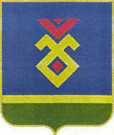 СОВЕТ СЕЛЬСКОГО ПОСЕЛЕНИЯУЛУ-ТЕЛЯКСКИЙ СЕЛЬСОВЕТ   МУНИЦИПАЛЬНОГО РАЙОНА ИГЛИНСКИЙ РАЙОН
РЕСПУБЛИКИ  БАШКОРТОСТАН(УЛУ-ТЕЛЯКСКИЙ СЕЛЬСОВЕТ   ИГЛИНСКОГО РАЙОНАРЕСПУБЛИКИ  БАШКОРТОСТАНОтчет об исполнении  бюджета сельского поселения Улу-Телякский сельсовет муниципального района Иглинский район за 1 квартал  2023 годОтчет об исполнении  бюджета сельского поселения Улу-Телякский сельсовет муниципального района Иглинский район за 1 квартал  2023 годОтчет об исполнении  бюджета сельского поселения Улу-Телякский сельсовет муниципального района Иглинский район за 1 квартал  2023 годОтчет об исполнении  бюджета сельского поселения Улу-Телякский сельсовет муниципального района Иглинский район за 1 квартал  2023 годв руб.Наименование показателяКлассификацияУточненныйОтчетНаименование показателяКлассификацияплан на  2023 годза 1 квартал 2023 годаДоходыДоходы9 288 164,002 137 793,30Налог на доходы физических лиц1 01 02 000 01660 000,00124 013,61Единый сельхоз. налог1 05 03 010 010,000,00Налог на имущество физических лиц1 06 01 030 10160 000,00-9 353,09Земельный налог организаций1 06 06 033 10151 400,0036 935,35Земельный налог физ.лиц1 06 06 043 10340 000,00-9 326,80Госпошлина за совершение нотариальных действий1 08 04 020 016 000,006 150,00Земельный налог, мобилизуемый на территориях сельских поселений1 09 04 053 100,000,59Арендная плата за земельные участки1 11 05 013 0567 000,0029 907,26Арендная плата за имущество1 11 05 035 10208 400,0068 252,60Доходы от сдачи в аренду имущества1 11 05 075 10170 200,0025 557,78Административные штрафы1 16 02 000 020,000,00Прочие доходы от компенсации1 13 02 995 1070 000,000,00Доходы от продажи материальных и нематериальных активов1 14 02 050 100,000,00Дотации бюджетам сельских поселений2 02 16 001 102 981 200,001 242 165,00Субсидии бюджетам на финансовое обеспечение отдельных полномочий2 02 29 998 000,000,00Субвенции бюджетам бюджетной системы РФ2 02 35 118 10293 964,0073 491,00Межбюджетные трансферты, передаваемые бюджетам поселений2 02 40 014 10800 000,00400 000,00Прочие межбюджетные трансферты, передаваемые бюджетам поселений2 02 49 999 10880 000,00150 000,00Прочие безвозмездные поступления в бюджеты сельских поселений2 02 90 054 102 500 000,000,00РасходыРасходы9 288 164,002 014 957,06Содержание главы01 021 037 000,00204 900,00в том числе оплата труда (ст.211)в том числе оплата труда (ст.211)в том числе оплата труда (ст.211)148 310,79Содержание аппарата01 042 588 000,00853 449,64
в том числе оплата труда муниципальных служащих (ст.211)*
в том числе оплата труда муниципальных служащих (ст.211)*
в том числе оплата труда муниципальных служащих (ст.211)*259 488,72Другие общегосударственные вопросы01 130,000,00Национальная оборона02 03293 964,0059 577,26Обеспечение пожарной безопасности03 10500 000,00138 449,40Дорожное хозяйство (дорожные фонды)04 09800 000,00362 073,68Другие вопросы в области национальной экономики04 12 2 500 000,000,00Жилищное хозяйство05 0110 000,002 956,41Коммунальное хозяйство05 020,000,00Благоустройство05 031 499 200,00383 550,67Другие вопросы в области ораны окружающей среды06 0530 000,000,00Культура08 0120 000,0010 000,00Физическая культура11 0110 000,000,00Дефицит бюджета (со знаком минус)Дефицит бюджета (со знаком минус)0,00122 836,24* численность муниципальных служащих - 4  человек* численность муниципальных служащих - 4  человек* численность муниципальных служащих - 4  человек* численность муниципальных служащих - 4  человек